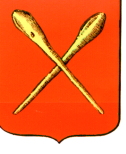 Тульская областьМуниципальное образование город АлексинСобрание депутатовРешениеот  29 октября 2019 года   		                                         №2(2).4О внесении изменений в решение Собрания депутатов муниципального образования город Алексин от 29 декабря 2016 года  №12(33).4 «Об утверждении прогнозного плана приватизации муниципального имущества муниципального образования город Алексин на 2017-2019 годы»    	В соответствии с Федеральным законом от 21.12.2001 №178-ФЗ «О приватизации государственного и муниципального имущества», Федеральным законом от 22.07.2008 №159-ФЗ «Об особенностях отчуждения недвижимого имущества, находящегося в государственной собственности субъектов Российской Федерации или в муниципальной собственности и арендуемого субъектами малого и среднего предпринимательства, и о внесении изменений в отдельные законодательные акты Российской Федерации», на основании Устава муниципального образования город Алексин, Собрание депутатов муниципального образования город Алексин РЕШИЛО:Внести в решение Собрания депутатов муниципального образования город Алексин от 29 декабря 2016 года №12(33).4 «Об утверждении прогнозного плана приватизации муниципального имущества муниципального образования город Алексин на 2017-2019 годы» следующие изменения:в приложении к решению таблицу  «Перечень недвижимого муниципального имущества» дополнить строкой 32 следующего содержания:        2. Контроль за исполнением  настоящего решения  возложить на постоянную  комиссию по собственности и муниципальному хозяйству Собрания депутатов муниципального образования город Алексин (Орлов Ж.Б.).  3. Решение опубликовать в газете «Алексинские вести» и разместить на официальном сайте муниципального образования город Алексин в сети Интернет.        4.  Решение вступает в силу со дня опубликования.        Глава муниципального образования город Алексин                                                                                Э.И. Эксаренко№ п/пНаимено-вание объекта Адрес место-расположенияПротяжен-ность (п/м)/ Площадь (кв.м.)/Способ привати-зацииПримечание32нежилоеТульская область, г. Алексин,   ул. Дубравная, д. 25, корп.2, пом.5752,0 кв.м.Преимущест-венное право выкупаАрендаИП Швыркова Е.В.